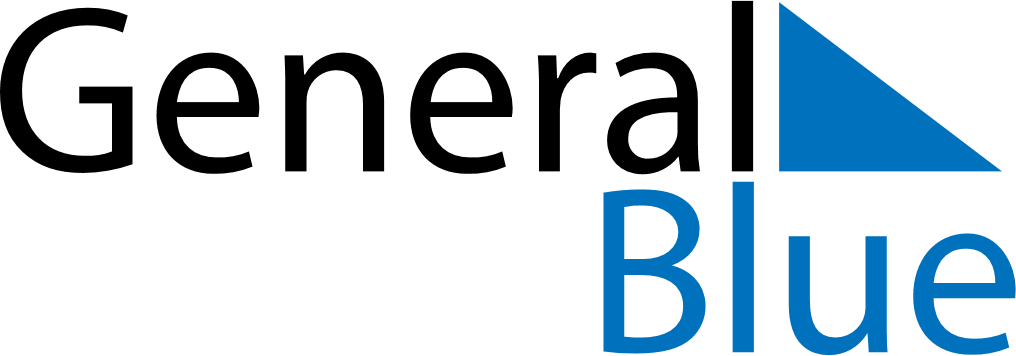 October 2029October 2029October 2029October 2029VietnamVietnamVietnamSundayMondayTuesdayWednesdayThursdayFridayFridaySaturday12345567891011121213Capital Liberation Day1415161718191920Vietnamese Women’s Day212223242526262728293031